T.C.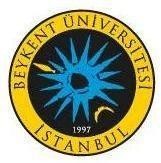 İSTANBUL BEYKENT ÜNİVERSİTESİLİSANSÜSTÜ EĞİTİM ENSTİTÜSÜ MÜDÜRLÜĞÜ TEZSİZ YÜKSEK LİSANSDÖNEM PROJESİ DERSİ RAPORU TESLİM FORMUT.C.İSTANBUL BEYKENT ÜNİVERSİTESİLİSANSÜSTÜ EĞİTİM ENSTİTÜSÜ MÜDÜRLÜĞÜNEÖĞRENCİNİNADI SOYADI 	  NUMARASI 	  TEL. / E-MAIL 	  ANABİLİM DALI 	  BİLİM DALI 	  DANIŞMANI 	  PROJE KONUSU 	  ................................................................................. .........................................  ................................................................................. .........................................  “İstanbul Beykent Üniversitesi Lisansüstü Eğitim Öğretim Yönetmeliğinin” 33/1 maddesi gereği “İstanbul Beykent Üniversitesi Lisansüstü Eğitim Enstitüsü Tez ve Proje Yazım Kılavuzuna” uygun olarak yazılan ve danışmanım tarafından BAŞARILI olarak değerlendirilen Dönem Projesi Dersi Raporumu ve mezuniyet için aynı yönetmeliğin gerekli gördüğü bilgi ve belgeleri eksiksiz olarak sunduğumu beyan eder gereğini bilgilerinize arz ederim.  Öğrencinin Adı Soyadı/İmzası----------------------------------------------------------------------------------------------------------------------------- ----------------------------(Öğrenci Tüm Evraklarını Eksiksiz ve Tam Olarak Teslim Etmiştir.)DANIŞMAN ONAYI KURUL KARARI	:....../ ......... /20..…  KONU ÖNERİ KURUL KARARI 	  TESLİM ALAN ENSTİTÜ SEKRETERLİĞİ PERSONELİ 	  